Отчет РГФ по мониторингу деятельности органов 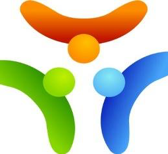 власти по распространению гуманитарной помощи в г. Ош и участию в процессе принятия решений в период карантина COVID-19Всемирная хартия гуманитарной поддержки (Humanitarian Accountability Partnership) рекомендует лицам, занятым в этой миссии, придерживаться минимальных стандартов. Минимальные стандарты описывают условия, которые необходимо создавать в рамках оказания любой гуманитарной помощи, для обеспечения выживания пострадавшего от ЧС населения и восстановления в стабильной обстановке с соблюдением человеческого достоинства. Сеть НКО Региональный гражданский форум создана в 2010м году в период межнациональных конфликтов по инициативе представителей НКО Юга Кыргызстана, обучена стандартам HAP и является профессиональной сетью по оказанию гуманитарной помощи при ЧС и срочного комплексного реагирования. Сеть, наряду с оказанием гуманитарной поддержки, взяла на себя обязательства по мониторингу и участию в процессе принятия решений на уровне местной власти. Мониторинг гуманитарной помощи и участие в процессе принятия решений представителей общественных организаций являются одним из основных принципов HAP.Цель мониторинга и участия:Что мониторить?- отслеживание процесса соответствия распределения продуктовой помощи со стороны ОМСУ минимальным стандартам НАPЧто лоббировать в процессе участия?- процесс внедрение стандартов распределения продуктовой помощи на уровне местной власти Процесс мониторингаРезультаты мониторингаТаким образом, мониторинг выявил 14 (из 20) не соответствий и 2 – частично деятельности социальной защиты и ОМСУ минимальным стандартам предоставления продуктовой помощи населению, рекомендуемых всемирной Хартией гуманитарной помощи. Лишь 6 ,  реализуемых политик со стороны власти, соответствуют полностью. Процесс участия и лоббиРезультаты Участия:Из ранее выявленных 16 (2 частично) не соответствий деятельности социальной защиты и мэрии стандартам гуманитарной помощи при ЧС, представители РГФ проллобировали и внедрили 12 стандартов HAP на уровне мэрии и муниципальных территориальных управлений, 2 стандарта органы власти внедрили самостоятельно, 2 - не приняты к исполнению. Отчет подготовлен членом сети РГФ Мамасалиевой Г,исполнителем мониторинга деятельности социальной защиты и ОМСУ по распределению продуктовой помощи в г. ОШ.4 мая, 2020Стандарты HAPОбнаружения при мониторингеОбеспечить оценку потребности нуждающихся на продуктовую помощь; Организовать продовольственную помощь на основе стандартных изначально планируемых потребностей в калориях, белках, жирах и микронутриентах в соответствии с местными условиями;Не допустить, чтобы факты несправедливого распределения помощи стали причиной конфликтов и недовольств среди населения;Обеспечить равный доступ нуждающихся к продуктовой помощи без какой-либо дискриминации;Предупредить факты использования продуктовой  помощи кем-либо в политических целяхЛюди не должны иметь прописку по месту проживания или иные требования для получения продуктовой помощи;Нуждающиеся должны понимать порядок распределения продуктовой помощи и должны участвовать в процессе принятия решений через свои общественные институты;Наличие механизмов обжалования и защиты интересов нуждающихся с целью предупреждений ограничений доступа нуждающихся к получению продуктовой помощи;Обеспечение механизма информирования и подотчетности перед населением по оказанию продуктовой помощи;При составлении списков нуждающихся необходимо учитывать в первую очередь нужды беременных женщин, многодетных семей, пожилых и ЛОВЗНе допустить дублирование усилий и координировать помощь с другими государственными и негосударственными организациями;Маркировать упаковки продуктов питания на соответствующем языке;Указывать на упакованных продуктах дату изготовления, изготовителя, сроки годности (для потенциально опасных пищевых продуктов) и содержание питательных веществ;Консультироваться с получателями помощи относительно качества распределяемых продуктов питания и безотлагательно принимать меры в связи с возникающими проблемами В процессе мониторинга подотчетности фиксируются и удовлетворяются все жалобы получателей помощи Осуществлять закупки продовольствия у местных производителей и содействовать развитию местной экономике. Обеспечить транспарентную, справедливую и открытую процедуру присуждения контрактов на поставку товаров;Не следует допускать использование продовольствия в качестве оплаты за такие операции по материально-техническому снабжению, как разгрузка на складах и в пунктах распределения помощи. Соблюдение эпидемиологических требований с целью минимизации распространения короновируса при распределении гуманитарной помощи среди населения.Обучение  исполнителей предоставления гуманитарной помощи стандартам HAP, максимальное инструктирование.Со стороны органов власти оценка потребности граждан на определенные виды продуктовой  помощи не проведена, но составлена база нуждающихся через он-лайн портал 1227;Продовольственная помощь однородна: мука либо масло, потребность в других видах продуктов не осуществлена;Нет механизмов справедливого распределения продуктовой помощи, что провоцирует разного рода конфликты среди населения;Не предусмотрены механизмы равного доступа граждан к помощи.  И предупреждения дискриминации;Кандидаты от политических партий распространяют собственную гуманитарную помощь в качестве оказания влияния на волеизъявления населения;Помощь распределяется по фактическому месту проживания, при отсутствии прописки;Нуждающиеся не знакомы с порядком, объемом, критериями предоставления гуманитарной помощи;Механизм обжалования граждан отсутствует;Механизм информирования населения о продуктовой помощи есть, однако он не объясняет политику принятия решений, отсутствует механизм подотчетности;Нужды уязвимых групп учтены, в первую очередь предоставлена помощь ЛОВЗ, многодетным семьям и пожилым;Ведется координация помощи между институтами, предоставляющие продуктовую помощь, создана вотсаб рассылка по обмену списками получивших помощь;Продукты маркированы на понятном для населения языке;В продуктах присутствуют дата изготовления, адрес и срок годности к употреблению;Консультации с получателями помощи относительно качества продуктов осуществляется через представителей МТУ, отсутствует независимый орган сбора данных;Подотчетность перед населением не фиксируется и удовлетворяются не все жалобы нуждающихся. Жители жалуются на отсутствие прозрачности в распределении гуманитарной помощи;Нет альтернативных поставщиков продуктовой помощи, продукты закупаются не у местных производителей;Процедура присуждения контрактов не прозрачна;Продовольственная помощь не используется в качестве оплаты за услуги;Эпидемиологических требования со стороны МТУ и квартальных комитетов соблюдаются частичноМестные представители социальной защиты и органов ОМСУ не знакомы со стандартами всемирной Хартии гуманитарной помощи.Что лоббировать и как?РезультатыЛоббировать вопрос на уровне местной власти с целью внедрения стандартов HAP, сделать обращение мэру г. ОШ;Выставить требования на уровне комиссий при местной власти по составлению списков нуждающихся снизу-вверх и ориентироваться не только на данные электронного портала 1227, который ограничивает население, не имеющие доступ к интернету;Требовать разнообразить виды продуктового пайка, согласно потребности нуждающихся;Внедрить механизмы справедливого распределения  продуктовой помощи на уровне МТУ с целью минимизации конфликтов среди населения;Распространение гуманитарной поддержки согласно критериям, с включением интересов уязвимых групп;Предусмотреть механизмы равного доступа граждан к помощи и предупредить факты дискриминацииСделать обращение в ЦИК с целью предупреждения использования  гуманитарной помощи кандидатами от политических партий;Информировать население о порядке, объеме, критериях предоставления гуманитарной помощи на уровне МТУ;Предусмотреть механизм приема и рассмотрения жалоб граждан на уровне МТУ;Внедрить механизм подотчетности силами членов РГФ на уровне МТУ;Встроить механизм консультирования граждан с получателями помощи относительно качества продуктов на уровне МТУ с участием членов РГФ;Сделать обращение в комиссию ОМСУ с требованием расширить перечень поставщиков услуг по закупке продовольственных продуктов;Сделать предложение о процедурах отбора и присуждения контрактов прозрачным;Сделать обращение в комиссию при мэрии г. Ош о приобретении продовольственной продукции у местных производителей.Сделать обращение на уровне мэрии об обеспечении СИЗами представителей МТУ и квартальных комитетов.Распространить стандарты всемирной Хартии гуманитарной помощи среди местных представителей социальной защиты и органов ОМСУ, организовать инструктаж по скайп. Сделано устное обращение мэру г. ОШ о включении в комиссию при мэрии и МТУ членов РГФ в качестве мониторинга и внедрения стандартов HAP; принято Распоряжение на уровне мэрии о включении членов РГФ в состав комиссии на уровне мэрии г. ОШ и на уровне 6 МТУ,  Мэрия самостоятельно внедрила механизм формирования списков снизу-верх, создала мини комиссии на уровне домкомов и старост улиц, и тем самым реализует справедливый доступ граждан к продуктовой помощи;  Правительство  КР без вмешательства РГФ спустило требование на уровень местной власти и включении в продуктовый пакет белковых, жировых и  др полезных для организма продуктов; На уровне МТУ  задействованы 8 человек от НКО и гражданских активистов, которые отслеживают справедливые механизмы распределения продуктовой помощи; каждый член выборочно обзванивает по списку нуждающихся и проводит с ними беседу тем самым предупреждает недовольство населения; Представители РГФ на уровне МТУ совместно с членами комиссии разработали критерии распределения продуктовой помощи с учетом интересов уязвимых групп; Члены РГФ участвуют в процессе доставки гуманитарной помощи до нуждающегося и предупреждают факты дискриминации: Члены РГФ сделали Обращение в ЦИК о пресечении фактов распространения гуманитарной помощи для населения из собственных источников;  ЦИК принял соответствующее, которое распространено лидерам политических партий; Члены РГФ, присутствующие на уровне комиссий через социальные сети информируют горожан об условиях, порядке и объеме распространения продуктовой помощи; Восемь (8) представителей на уровне Муниципальных территориальных управлений принимают жалобы от граждан и просят членов комиссии немедленного реагирования; со стороны членов РГФ осуществляется самостоятельный выезд и мониторинг положения нуждающихся;На уровне МТУ внедрена практика составления протоколов решений по формированию списков и распределению помощи;Представитель комиссии от РГФ при мэрии г. ОШ сделала письменное обращение о расширении поставщиков услуг и проведение конкурса по наименованиям продукций;Обращение принято к исполнению, для закупки продуктов в сумме 18 млн. сомов приглашены 5 поставщиков;Обращение члена РГФ в комиссию по приобретению продукций у местных производителей принята к сведению, из 9ти наименований продуктов – 7 приобретены у национальных производителей;Процедура присуждения контрактов осуществлена через портал государства по закупкам;Обращение по обеспечению СИЗами представителей МТУ и квартальных комитетов со стороны мэрии г. Ош не удовлетворено.В виду ограниченности времени мероприятие по распространению (обучение) стандартов всемирной Хартии гуманитарной помощи среди местных представителей социальной защиты и органов ОМСУ предусмотрен на май месяц.